Št.: ZZ-ZK/0131-012-2017Datum: 21. decembra 2017ČLANICAM IN ČLANOM   OZSČ LAŠKOVABLJENIM GOSTOMNa podlagi 18. člena statuta Območnega združenja slovenskih častnikov Laško in v skladu s sklepom 20. redne, razširjene seje Predsedstva OZSČ Laško, vas vabimoNA REDNI ZBOR ČLANOV v petek, 16. februarja 2018 ob 17.00 uri v gostilni »BEZGOVŠEK«, Trubarjevo nabrežje 31, Laško Predlog dnevnega reda:Otvoritev in pozdravIzvolitev organov zboraPoročilo o delu OZSČ Laško za leto 2017Poročilo o finančnem poslovanju za leto 2017Poročilo nadzornega odboraRazprava po poročilih in sprejem poročilObravnava in sprejem načrta dela in finančnega načrta za leto 2018Volitve predsedstva, nadzornega odbora in častnega razsodišča za mandatno dobo 2018 - 2022Beseda gostovPodelitev priznanj in izkaznicRaznoZaradi lažje organizacije prosimo, da nam svojo udeležbo javite na elektronski naslov: ozsclasko@gmail.com oziroma na telefonski številki: 041-405-113 (Zvone) ali 070-394-150 (Kondi).Prijetne praznične dni in vse dobro v 2018. letu!Častniški pozdrav!                                                                                                OZSČ LAŠKO                                                                                                                Stotnik ZVONKO ZOREC      Vabljeni:                                                                                                           PREDSEDNIK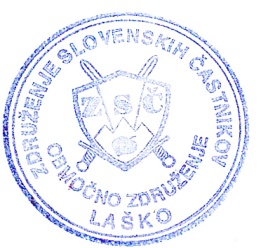 članice in člani OZSČ Laško                                                                                                                                                                                                                                      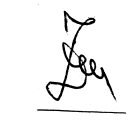 Predsedstvo ZSČ         župana občin Laško in Radečesosednje in sorodne domoljubneter veteranske organizacijepredstavniki Slovenske vojske in Slovenske policijepredstavniki javnih medijev